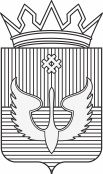 ПОСТАНОВЛЕНИЕАдминистрации Юсьвинского муниципального округаПермского края04.07.2023                                                                                                     № 446/1О внесении изменений в Состав Комиссии по формированию муниципального резерва управленческих кадров для замещения вакантных должностей муниципальной службы в администрации Юсьвинского муниципального округа Пермского краяВ соответствии с Федеральным законом от 02.03.2007 № 25-ФЗ "О муниципальной службе в Российской Федерации", Законом Пермского края от 04.05.2008 № 228-ПК "О муниципальной службе в Пермском крае", в целях повышения профессионализма муниципальных служащих, качественного формирования резерва кадров на замещение вакантных должностей муниципальной службы администрация Юсьвинского муниципального округа Пермского края, в связи с кадровыми изменениями ПОСТАНОВЛЯЕТ:1. Внести изменения в состав Комиссии по формированию муниципального резерва управленческих кадров для замещения вакантных должностей муниципальной службы в администрации Юсьвинского муниципального округа Пермского края, утвержденный постановлением администрации Юсьвинского муниципального округа Пермского края от 07.04.2023 № 218 «Об утверждении Положения о муниципальном резерве управленческих кадров для замещения вакантных должностей муниципальной службы в администрации Юсьвинского муниципального округа Пермского края», изложив его в новой прилагаемой редакции.2. Настоящее постановление вступает в силу со дня его официального опубликования в газете «Юсьвинские вести» и размещения на официальном сайте муниципального образования Юсьвинского муниципального округа Пермского края в информационно-телекоммуникационной сети «Интернет».3.Контроль, за исполнением возложить на Бурлакову Н.Н., руководителя аппарата администрации Юсьвинского муниципального округа Пермского края.Глава муниципального округа –глава администрации Юсьвинского муниципального округа Пермского края                                         Н.Г. НикулинУТВЕРЖДЕНпостановлением администрации Юсьвинского муниципального округа Пермского края от  04.07.2023  № 446/1СоставКомиссии по формированию муниципального резерва управленческих кадров для замещения вакантных должностей муниципальной службы в администрации Юсьвинского муниципального округа Пермского края Никулин Николай Георгиевич – глава муниципального округа – глава администрации Юсьвинского муниципального округа Пермского края, председатель комиссии;Бурлакова Наталия Николаевна - руководитель аппарата администрации Юсьвинского муниципального округа Пермского края, заместитель председателя комиссии;Климова Надежда Николаевна – главный специалист отдела внутренней политики администрации Юсьвинского муниципального округа Пермского края, секретарь комиссии.Члены комиссии:Шидловская Наталья Юрьевна - заместитель главы администрации Юсьвинского муниципального округа Пермского края по экономическому развитию;Власов Александр Владимирович - заместитель главы администрации Юсьвинского муниципального округа Пермского края по развитию инфраструктуры и благоустройству;Петухова Наталия Валентиновна - заместитель главы администрации Юсьвинского муниципального округа Пермского края по социальному развитию;Власова Татьяна Евгеньевна – заместитель главы администрации Юсьвинского муниципального округа Пермского края по финансовой и налоговой политике, начальник финансового управления;Хорошева Евгения Александровна – и. о. начальника управления образования администрации Юсьвинского муниципального округа Пермского края;Исаева Надежда Анатольевна – начальник отдела культуры, молодежной политики и спорта администрации Юсьвинского муниципального округа Пермского края;Бабин Артем Валерьевич - заведующий юридического отдела администрации Юсьвинского муниципального округа Пермского края.